Listed below you will find options for students to review and practice previously learned content outside of school.  SubjectMenu of Learning OpportunitiesELA-ReadingRead for 20-30 minutes a day.Retell what was read to another person. Write a summary of what was read.20 minutes of student reading: choral with another person or individually read.Read a difficult text aloud with an adult or sibling using dyad reading.  Discuss what was read with another person and consider using 2-5 question prompts.20-30 minutes of Digital learning using Lexia, Imagine Learning, or iReady.Access Pearson to review text, listen to text, view videos and play games.ELA-WritingWrite a summary of what was read.  Consider using a four-square graphic organizer to build ideas before writing.Respond to a generic prompt.  Tell, draw or act out a story you have read or created.MathPractice addition and subtraction facts Sort objectsTell an addition or subtraction story with objectsIdentify shapes within your environmentAccess Pearson to view videos and play games20 -30 minutes a day for Digital Learning using; ST Math, iReady, Dreambox or ReflexScience/Social StudiesCook or bake using a recipe with an adultRead science or social studies booksTalk, draw, write about natural things in our worldBuild a structure with items around you.Read from the Open Educational Resource textbookNational Geographic for kids, videosDigital Science Online videos/activities (login: online password: school)Newsela article with writing or quiz on science/social studies topic work with another personSpecial Education (Resource, ABS/ACC) and/or English Language LearnersConsider scaffolds, accomodations, and/or modifications needed for specific student groups (i.e. special education, English language learners, etc.) including but not limited to: references for prior knowledge to provide foundation for reviewsentence starters and frames for writing activitiesgraphic organizers that support students visualize relationships between facts, concepts and ideasvisuals to support language and comprehensionLinks and Log In GuidelinesLinks and Log In GuidelinesUtah Education Network: Learn at HomeUtah’s Online LibraryUtah's Online Library is a collection of electronic resources. It provides statewide access to newspaper articles, magazines, professional journals, encyclopedias, video, photographs, maps, charts, and graphics. Home access:  Go to https://onlinelibrary.uen.orgLogin Name:  onlinePassword:  schoolOpen Educational Resourceswww.uen.org/oer/Pearsonwww.pearsonrealize.comNational Geographic for Kidswww.kids.nationalgeographic.com/Digital Science Onlinewww.visuallearningsys.com/subscription-login
User Name: online     Password: schoolOpen Educational Resource  https://www.uen.org/oer/National Geographic for kids, videos https://kids.nationalgeographic.comDigital Science Online https://www.visuallearningsys.com/subscription-loginNewsela article https://newsela.comWellness ResourcesStudent Resources Home  http://parentconnections.canyonsdistrict.org/home-learning.htmlUtah Education Network: Learn at HomeUtah’s Online LibraryUtah's Online Library is a collection of electronic resources. It provides statewide access to newspaper articles, magazines, professional journals, encyclopedias, video, photographs, maps, charts, and graphics. Home access:  Go to https://onlinelibrary.uen.orgLogin Name:  onlinePassword:  schoolOpen Educational Resourceswww.uen.org/oer/Pearsonwww.pearsonrealize.comNational Geographic for Kidswww.kids.nationalgeographic.com/Digital Science Onlinewww.visuallearningsys.com/subscription-login
User Name: online     Password: schoolOpen Educational Resource  https://www.uen.org/oer/National Geographic for kids, videos https://kids.nationalgeographic.comDigital Science Online https://www.visuallearningsys.com/subscription-loginNewsela article https://newsela.comWellness ResourcesStudent Resources Home  http://parentconnections.canyonsdistrict.org/home-learning.htmlCurrent Classroom PracticesCurrent Classroom PracticesYour student can log into Clever to access most digital platforms that they regularly use.       Current teacher communication practices will continue during the two week dismissal: (e.g. email, google classroom, Canvas, Remind, DoJo, etc. ) Your student can log into Clever to access most digital platforms that they regularly use.       Current teacher communication practices will continue during the two week dismissal: (e.g. email, google classroom, Canvas, Remind, DoJo, etc. ) Logging into Clever at homeLogging into Pearson at homeLogging into Clever at homeLogging into Pearson at home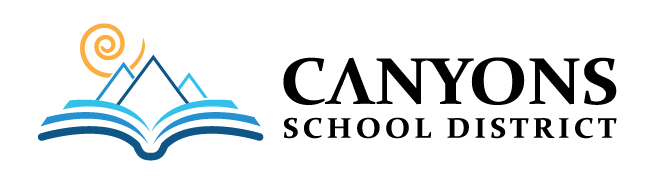 